Résultats - Départ. 1 Ph 1DivisionsOrganismesCltEquipeEquipeEquipePtsJouéVicNulDefFf/PPGPPPPPP1AUGY 1AUGY 1AUGY 11555000751515152ES FLORENTINOIS 1ES FLORENTINOIS 1ES FLORENTINOIS 11354010761414143ES TT APPOIGNY 5ES TT APPOIGNY 5ES TT APPOIGNY 51052120375353534US JOIGNY 3US JOIGNY 3US JOIGNY 3952030365454545AVENIR DE PARON 3AVENIR DE PARON 3AVENIR DE PARON 3851130306060606AS TONNERRE 1AS TONNERRE 1AS TONNERRE 155005016747474Poule B - tour n° 1 - du 24/09/16 - (brûlage n° 1)Poule B - tour n° 1 - du 24/09/16 - (brûlage n° 1)Poule B - tour n° 1 - du 24/09/16 - (brûlage n° 1)Poule B - tour n° 1 - du 24/09/16 - (brûlage n° 1)Poule B - tour n° 1 - du 24/09/16 - (brûlage n° 1)Poule B - tour n° 1 - du 24/09/16 - (brûlage n° 1)Poule B - tour n° 1 - du 24/09/16 - (brûlage n° 1)Poule B - tour n° 1 - du 24/09/16 - (brûlage n° 1)Poule B - tour n° 1 - du 24/09/16 - (brûlage n° 1)Poule B - tour n° 1 - du 24/09/16 - (brûlage n° 1)Poule B - tour n° 1 - du 24/09/16 - (brûlage n° 1)Poule B - tour n° 1 - du 24/09/16 - (brûlage n° 1)Poule B - tour n° 1 - du 24/09/16 - (brûlage n° 1)Poule B - tour n° 1 - du 24/09/16 - (brûlage n° 1)Poule B - tour n° 1 - du 24/09/16 - (brûlage n° 1)Poule B - tour n° 1 - du 24/09/16 - (brûlage n° 1)Poule B - tour n° 1 - du 24/09/16 - (brûlage n° 1)Poule B - tour n° 1 - du 24/09/16 - (brûlage n° 1)Poule B - tour n° 1 - du 24/09/16 - (brûlage n° 1)Poule B - tour n° 1 - du 24/09/16 - (brûlage n° 1)AVENIR DE PARON 3- - - ES FLORENTINOIS 1ES FLORENTINOIS 1ES FLORENTINOIS 1ES FLORENTINOIS 1000018181818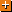 AS TONNERRE 1- - - US JOIGNY 3US JOIGNY 3US JOIGNY 3US JOIGNY 3444414141414ES TT APPOIGNY 5- - - AUGY 1AUGY 1AUGY 1AUGY 1444414141414Poule B - tour n° 2 - du 01/10/16 - (brûlage n° 2)Poule B - tour n° 2 - du 01/10/16 - (brûlage n° 2)Poule B - tour n° 2 - du 01/10/16 - (brûlage n° 2)Poule B - tour n° 2 - du 01/10/16 - (brûlage n° 2)Poule B - tour n° 2 - du 01/10/16 - (brûlage n° 2)Poule B - tour n° 2 - du 01/10/16 - (brûlage n° 2)Poule B - tour n° 2 - du 01/10/16 - (brûlage n° 2)Poule B - tour n° 2 - du 01/10/16 - (brûlage n° 2)Poule B - tour n° 2 - du 01/10/16 - (brûlage n° 2)Poule B - tour n° 2 - du 01/10/16 - (brûlage n° 2)Poule B - tour n° 2 - du 01/10/16 - (brûlage n° 2)Poule B - tour n° 2 - du 01/10/16 - (brûlage n° 2)Poule B - tour n° 2 - du 01/10/16 - (brûlage n° 2)Poule B - tour n° 2 - du 01/10/16 - (brûlage n° 2)Poule B - tour n° 2 - du 01/10/16 - (brûlage n° 2)Poule B - tour n° 2 - du 01/10/16 - (brûlage n° 2)Poule B - tour n° 2 - du 01/10/16 - (brûlage n° 2)Poule B - tour n° 2 - du 01/10/16 - (brûlage n° 2)Poule B - tour n° 2 - du 01/10/16 - (brûlage n° 2)Poule B - tour n° 2 - du 01/10/16 - (brûlage n° 2)US JOIGNY 3- - - AVENIR DE PARON 3AVENIR DE PARON 3AVENIR DE PARON 3AVENIR DE PARON 3111111117777AUGY 1- - - AS TONNERRE 1AS TONNERRE 1AS TONNERRE 1AS TONNERRE 1161616162222ES FLORENTINOIS 1- - - ES TT APPOIGNY 5ES TT APPOIGNY 5ES TT APPOIGNY 5ES TT APPOIGNY 5171717171111Poule B - tour n° 3 - du 15/10/16 - (brûlage n° 3)Poule B - tour n° 3 - du 15/10/16 - (brûlage n° 3)Poule B - tour n° 3 - du 15/10/16 - (brûlage n° 3)Poule B - tour n° 3 - du 15/10/16 - (brûlage n° 3)Poule B - tour n° 3 - du 15/10/16 - (brûlage n° 3)Poule B - tour n° 3 - du 15/10/16 - (brûlage n° 3)Poule B - tour n° 3 - du 15/10/16 - (brûlage n° 3)Poule B - tour n° 3 - du 15/10/16 - (brûlage n° 3)Poule B - tour n° 3 - du 15/10/16 - (brûlage n° 3)Poule B - tour n° 3 - du 15/10/16 - (brûlage n° 3)Poule B - tour n° 3 - du 15/10/16 - (brûlage n° 3)Poule B - tour n° 3 - du 15/10/16 - (brûlage n° 3)Poule B - tour n° 3 - du 15/10/16 - (brûlage n° 3)Poule B - tour n° 3 - du 15/10/16 - (brûlage n° 3)Poule B - tour n° 3 - du 15/10/16 - (brûlage n° 3)Poule B - tour n° 3 - du 15/10/16 - (brûlage n° 3)Poule B - tour n° 3 - du 15/10/16 - (brûlage n° 3)Poule B - tour n° 3 - du 15/10/16 - (brûlage n° 3)Poule B - tour n° 3 - du 15/10/16 - (brûlage n° 3)Poule B - tour n° 3 - du 15/10/16 - (brûlage n° 3)AVENIR DE PARON 3AVENIR DE PARON 3- - - AUGY 1AUGY 1AUGY 1AUGY 1000018181818ES TT APPOIGNY 5ES TT APPOIGNY 5- - - AS TONNERRE 1AS TONNERRE 1AS TONNERRE 1AS TONNERRE 1131313135555US JOIGNY 3US JOIGNY 3- - - ES FLORENTINOIS 1ES FLORENTINOIS 1ES FLORENTINOIS 1ES FLORENTINOIS 1111117171717Poule B - tour n° 4 - du 05/11/16 - (brûlage n° 4)Poule B - tour n° 4 - du 05/11/16 - (brûlage n° 4)Poule B - tour n° 4 - du 05/11/16 - (brûlage n° 4)Poule B - tour n° 4 - du 05/11/16 - (brûlage n° 4)Poule B - tour n° 4 - du 05/11/16 - (brûlage n° 4)Poule B - tour n° 4 - du 05/11/16 - (brûlage n° 4)Poule B - tour n° 4 - du 05/11/16 - (brûlage n° 4)Poule B - tour n° 4 - du 05/11/16 - (brûlage n° 4)Poule B - tour n° 4 - du 05/11/16 - (brûlage n° 4)Poule B - tour n° 4 - du 05/11/16 - (brûlage n° 4)Poule B - tour n° 4 - du 05/11/16 - (brûlage n° 4)Poule B - tour n° 4 - du 05/11/16 - (brûlage n° 4)Poule B - tour n° 4 - du 05/11/16 - (brûlage n° 4)Poule B - tour n° 4 - du 05/11/16 - (brûlage n° 4)Poule B - tour n° 4 - du 05/11/16 - (brûlage n° 4)Poule B - tour n° 4 - du 05/11/16 - (brûlage n° 4)Poule B - tour n° 4 - du 05/11/16 - (brûlage n° 4)Poule B - tour n° 4 - du 05/11/16 - (brûlage n° 4)Poule B - tour n° 4 - du 05/11/16 - (brûlage n° 4)Poule B - tour n° 4 - du 05/11/16 - (brûlage n° 4)Poule B - tour n° 4 - du 05/11/16 - (brûlage n° 4)ES TT APPOIGNY 5ES TT APPOIGNY 5ES TT APPOIGNY 5- - - AVENIR DE PARON 3AVENIR DE PARON 3AVENIR DE PARON 3AVENIR DE PARON 399999999AS TONNERRE 1AS TONNERRE 1AS TONNERRE 1- - - ES FLORENTINOIS 1ES FLORENTINOIS 1ES FLORENTINOIS 1ES FLORENTINOIS 1111117171717AUGY 1AUGY 1AUGY 1- - - US JOIGNY 3US JOIGNY 3US JOIGNY 3US JOIGNY 3161616162222Poule B - tour n° 5 - du 19/11/16 - (brûlage n° 5)Poule B - tour n° 5 - du 19/11/16 - (brûlage n° 5)Poule B - tour n° 5 - du 19/11/16 - (brûlage n° 5)Poule B - tour n° 5 - du 19/11/16 - (brûlage n° 5)Poule B - tour n° 5 - du 19/11/16 - (brûlage n° 5)Poule B - tour n° 5 - du 19/11/16 - (brûlage n° 5)Poule B - tour n° 5 - du 19/11/16 - (brûlage n° 5)Poule B - tour n° 5 - du 19/11/16 - (brûlage n° 5)Poule B - tour n° 5 - du 19/11/16 - (brûlage n° 5)Poule B - tour n° 5 - du 19/11/16 - (brûlage n° 5)Poule B - tour n° 5 - du 19/11/16 - (brûlage n° 5)Poule B - tour n° 5 - du 19/11/16 - (brûlage n° 5)Poule B - tour n° 5 - du 19/11/16 - (brûlage n° 5)Poule B - tour n° 5 - du 19/11/16 - (brûlage n° 5)Poule B - tour n° 5 - du 19/11/16 - (brûlage n° 5)Poule B - tour n° 5 - du 19/11/16 - (brûlage n° 5)Poule B - tour n° 5 - du 19/11/16 - (brûlage n° 5)Poule B - tour n° 5 - du 19/11/16 - (brûlage n° 5)Poule B - tour n° 5 - du 19/11/16 - (brûlage n° 5)Poule B - tour n° 5 - du 19/11/16 - (brûlage n° 5)Poule B - tour n° 5 - du 19/11/16 - (brûlage n° 5)AVENIR DE PARON 3AVENIR DE PARON 3AVENIR DE PARON 3AVENIR DE PARON 3- - - AS TONNERRE 1AS TONNERRE 1AS TONNERRE 1AS TONNERRE 1141414144444US JOIGNY 3US JOIGNY 3US JOIGNY 3US JOIGNY 3- - - ES TT APPOIGNY 5ES TT APPOIGNY 5ES TT APPOIGNY 5ES TT APPOIGNY 5888810101010ES FLORENTINOIS 1ES FLORENTINOIS 1ES FLORENTINOIS 1ES FLORENTINOIS 1- - - AUGY 1AUGY 1AUGY 1AUGY 1777711111111